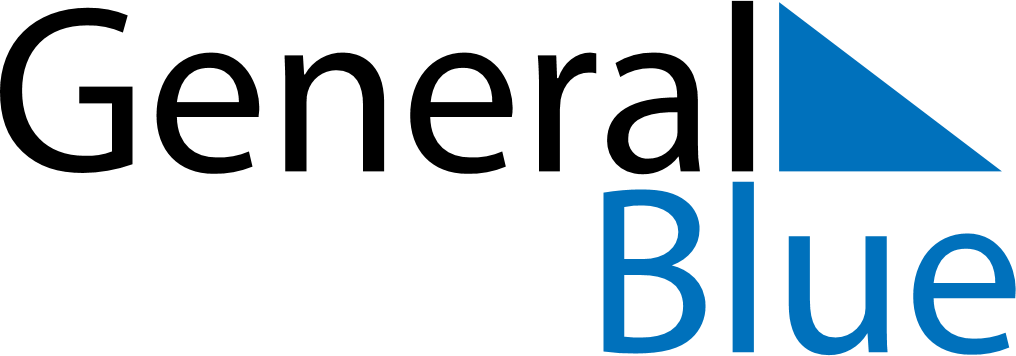 March 2020March 2020March 2020March 2020GreeceGreeceGreeceMondayTuesdayWednesdayThursdayFridaySaturdaySaturdaySunday123456778Ash Sunday91011121314141516171819202121222324252627282829Annunciation, Anniversary of 1821 Revolution3031